AMPLIACIÓN DE PLAZO DE POSTULACIÓN N°1BASES DE CONVOCATORIA“REACTIVATE ÑUBLE, FNDRComunas de: Bulnes, El Carmen, Pemuco, Pinto, Quillón, San Ignacio, y Yungay03 de noviembre de 2021Por el presente acto SERCOTEC, viene en modificar el siguiente punto de las bases de postulación de proyectos para el programa REACTIVATE ÑUBLE, FNDR, Comunas de:Bulnes, El Carmen, Pemuco, Pinto, Quillón, San Ignacio, y YungaySe amplía el plazo de presentación de postulaciones en el siguiente sentido: Dice:Punto 3.1. Plazos de postulaciónLos/as interesados/as podrán iniciar y enviar su postulación a contar de las 12:00 horas del día 26 de octubre de 2021, hasta las 15:00 horas del día 03 de noviembre de 2021.Debería decir:Punto 3.1. Plazos de postulaciónLos/as interesados/as podrán iniciar y enviar su postulación a contar de las 12:00 horas del día 26 de octubre de 2021, hasta las 15:00 horas del día 09 de noviembre de 2021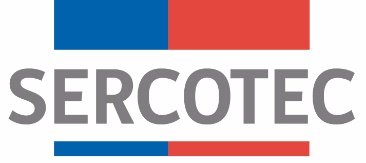 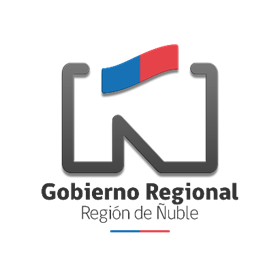 